EQAO REVIEW #1ALGEBRA AND NUMBER SENSE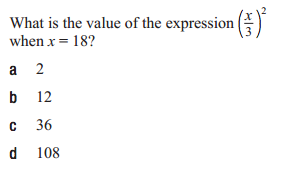 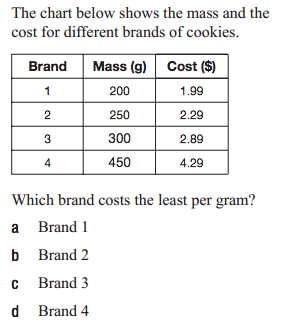 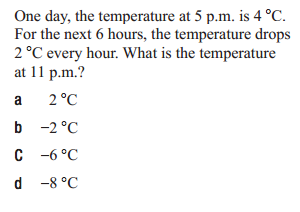 PROPORTIONAL REASONING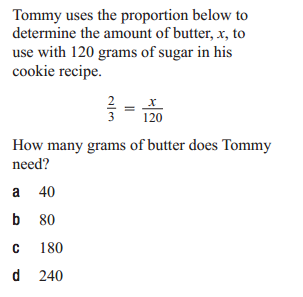                       									HINT:  cost per gramGEOMETRY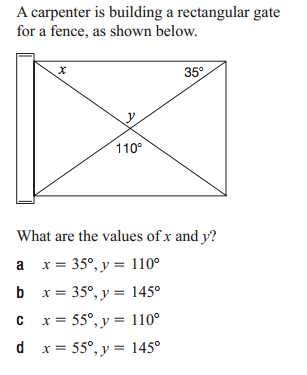 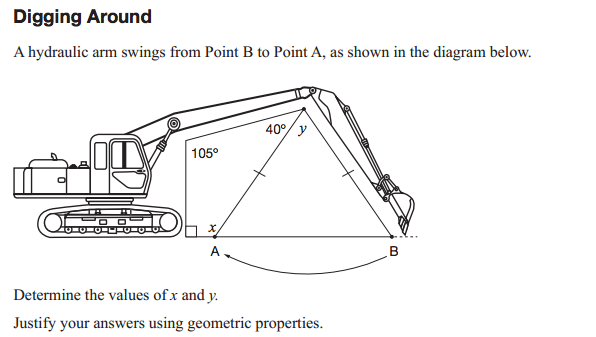 MEASUREMENT: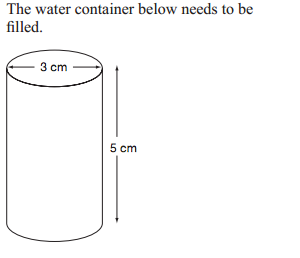 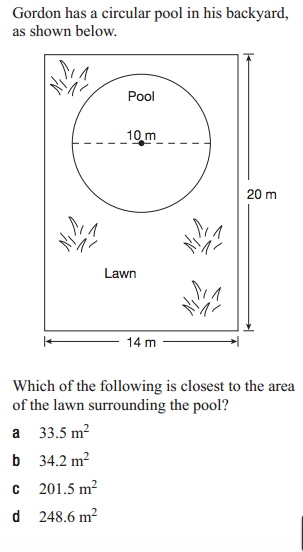 Determine the volume of the cylinder.RELATIONSHIPS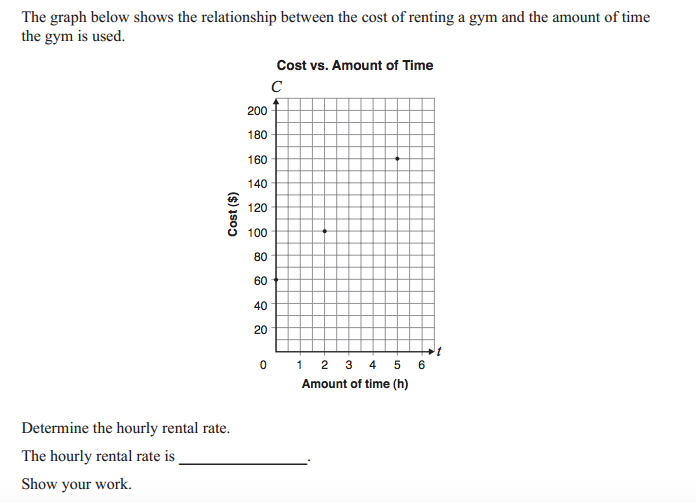 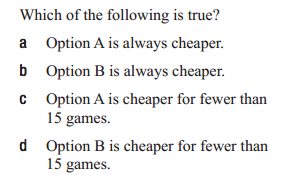 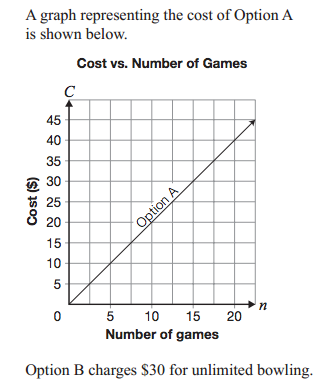 ALGEBRA AND NUMBER SENSE                      									HINT:  cost per gramGEOMETRY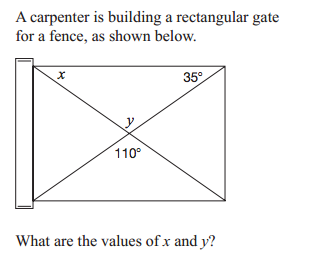 MEASUREMENT:What is the volume of the cylinder?RELATIONSHIPS